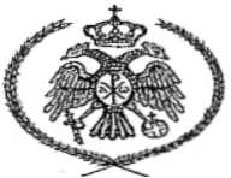 † ο μΗΤΡΟΠΟΛΙΤΗΣΛΕΥΚΑΔΟΣ & ΙΘΑΚΗΣΘΕΟΦΙΛΟΣΑρ. Πρωτ.: 1015Αγαπητοί μου εκπαιδευτικοί, Αγαπητοί γονείς, Αγαπητά μου παιδιά,Με πολλή χαρά σας συναντούμε και φέτος στην αυλή του Σχολείου σας, μαζί με τους καλούς σας δασκάλους και τους εκλεκτούς γονείς σας. Ξεκινάει σήμερα η νέα σχολική χρονιά και ζητήσαμε γι’ αυτήν όλοι μαζί τη Χάρη του Θεού. Εκείνος σίγουρα θα ευλογήσει την καλή σας διάθεση, το ζήλο σας για τη μελέτη, την αγάπη σας για τη σχολική ζωή. Στο Σχολείο, καλά μου παιδιά, γνωρίζουμε τον εαυτό μας, τους άλλους, τον κόσμο που μας περιβάλλει, το Θεό που μας αγαπά. Μαθαίνουμε να σεβόμαστε τα δώρα του Θεού· να παίζουμε τίμια· να ακούμε το δάσκαλο και το συμμαθητή μας· να υπακούμε σε κανόνες· να σκεφτόμαστε πριν πάρουμε αποφάσεις. Καταλαβαίνουμε πως δεν είμαστε εμείς το κέντρο του κόσμου, αλλά υπάρχουν και άλλοι γύρω μας, παιδιά και ενήλικες, με τους οποίους θα πρέπει να ζήσουμε ειρηνικά, με αγάπη και σεβασμό, με ενδιαφέρον για τις ιδιαιτερότητες, τα προβλήματα και τις στενοχώριες τους. Στο Σχολείο κάνουμε τα πρώτα γενναία βήματά μας για την κοινωνία και τη ζωή!Σας αρέσει ασφαλώς να ζωγραφίζετε στο χαρτί. Δημιουργείτε με τα πινέλα και τις τέμπερες, τις ξυλομπογιές και τους μαρκαδόρους σας μικρά αριστουργήματα. Ας είναι και η ζωή σας ολόκληρη ένα τέτοιο έργο Τέχνης, που θα ομορφαίνει και θα στολίζει τον κόσμο μας! Χρώμα στο δικό σας καμβά ας είναι η αγάπη. Πινέλο, η καλοσύνη σας!Κι εμείς οι μεγάλοι ας μην ξεχνάμε αυτό που λέει ο σπουδαίος ζωγράφος Πάμπλο Πικάσο: «Κάθε παιδί είναι καλλιτέχνης. Το θέμα είναι πώς θα παραμείνει καλλιτέχνης μεγαλώνοντας». Δικό μας χρέος είναι να βοηθήσουμε τα παιδιά μας σ’ αυτό.Αγαπητά μου παιδιά, Σας ευχόμαστε, λοιπόν, καλή και ευλογημένη να είναι η φετινή σχολική χρονιά! Πλούσια στο χρώμα της Αγάπης! Γεμάτη μικρά αριστουργήματα στη μεγάλη πινακοθήκη της ζωής σας!Και βέβαια, σας περιμένουμε από την Κυριακή, 1η Οκτωβρίου μαζί με τους φίλους σας στις «Παιδικές Συντροφιές» των Ενοριών μας, στα κατηχητικά σχολεία. Εκεί κάθε νεαρός καλλιτέχνης βρίσκει «τ’ Ουρανού το χρώμα», το τόσο απαραίτητο στη ζωή μας.Ο Θεός μας πάντοτε να σας ευλογεί!Λευκάδα, 11 Σεπτεμβρίου 2017Με πατρικές ευχέςΟ Μητροπολίτης και πνευματικός σας πατέρας † Ο Λευκάδος και Ιθάκης  Θ ε ό φ ι λ ο ς